Publicado en  el 13/09/2013 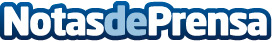 Cesc Fàbregas y Teresa Perales, protagonistas de la nueva campaña publicitaria de Banco SabadellMañana se lanza la nueva campaña publicitaria de Banco Sabadell. Tras los excelentes resultados obtenidos por sus anteriores acciones publicitarias (“Conversaciones sobre el futuro”, “Relaciones”, “Valores” y “Cambio”), el banco ha vuelto a confiar a la agencia SCPF la creación de esta nueva campaña, que incluye dos nuevas entrevistas de Julia Otero a los deportistas Cesc Fàbregas y Teresa Perales.Datos de contacto:Banco SabadellNota de prensa publicada en: https://www.notasdeprensa.es/cesc-fabregas-y-teresa-perales-protagonistas Categorias: Finanzas Marketing http://www.notasdeprensa.es